مع اقتراب موعد الامتحانات استضفت مجموعة من زملائك للقيام بمراجعة جماعية مستعينين بكتاب تضمَن مجموعة من التمارين . طلب منكم السؤال الأوَل ترتيب الايات القرانية التالية بالأرقامأمَا السؤال الثاني فيتعلَق بأحكام التفخيم والترقيق وطلب منكم تعمير الجدول التالي بما يناسبهتعرَضتم الى سؤال يتعلَق بعلم أسباب النزول و أهميتهحرَر فقرة تعرَف من خلالها هدا العلم وفوائده مبيَنا دلالة قاعدة " العبرة بعموم اللَفظ لا بخصوص السَبب " ........................................................................................................................................................................................................................................................................................................................................................................................................................................................................................................................................................................................................................................................................................................................................................................................................................................................................................................................................................................................................................................................................................................................................................................................................................................................................................................................................................................................................................................................................................................................................................................................................................................................................................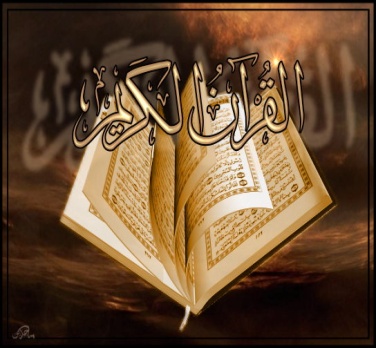 المدرسة الاعدادية طارق بن زياد خزامة الشرقيةفرض المراقبة عــ3ــددالتربية الاسلاميةالتاريـخ :08 ـ 04 ـ 2009التوقيت : 30 دقيقةالأستادة : امنــة بن عثمــانالاسم :اللقب :الرقم :اللقب : 9 أساسي 3 فادا قضيتم مناسككمفمن تعجَل في يومين فلا اثم عليــــهومنهم من يقــــــول ربَنــــــــااولئك لهم نصيب ممَا كسبــــــــــــواوادكروا الله في أيَام معـدوداتءاتنا في الدَنيا وماله في الاخرة من خلاقفمــن النَاس من يقــول ربَنـــافادكروا الله كدكركم ءاباءكم أو أشدَ دكـــراوالله سريـــــع الحســـــــــــابءاتنا في الدَنيا حسنة وفي الاخرة حسنة وقنا عداب النَارالتفخــــيمالترقيـــقلغة :لغة :اصطلاحا:اصطلاحا :حروفـــه :امثلــــــــة : ـ              ـ